2024 Togo HolidaysTogo 2024 CalendarTogo 2024 CalendarTogo 2024 CalendarTogo 2024 CalendarTogo 2024 CalendarTogo 2024 CalendarTogo 2024 CalendarTogo 2024 CalendarTogo 2024 CalendarTogo 2024 CalendarTogo 2024 CalendarTogo 2024 CalendarTogo 2024 CalendarTogo 2024 CalendarTogo 2024 CalendarTogo 2024 CalendarTogo 2024 CalendarTogo 2024 CalendarTogo 2024 CalendarTogo 2024 CalendarTogo 2024 CalendarTogo 2024 CalendarTogo 2024 CalendarJanuaryJanuaryJanuaryJanuaryJanuaryJanuaryJanuaryFebruaryFebruaryFebruaryFebruaryFebruaryFebruaryFebruaryMarchMarchMarchMarchMarchMarchMarchSuMoTuWeThFrSaSuMoTuWeThFrSaSuMoTuWeThFrSa12345612312789101112134567891034567891415161718192011121314151617101112131415162122232425262718192021222324171819202122232829303125262728292425262728293031AprilAprilAprilAprilAprilAprilAprilMayMayMayMayMayMayMayJuneJuneJuneJuneJuneJuneJuneSuMoTuWeThFrSaSuMoTuWeThFrSaSuMoTuWeThFrSa12345612341789101112135678910112345678141516171819201213141516171891011121314152122232425262719202122232425161718192021222829302627282930312324252627282930JulyJulyJulyJulyJulyJulyJulyAugustAugustAugustAugustAugustAugustAugustSeptemberSeptemberSeptemberSeptemberSeptemberSeptemberSeptemberSuMoTuWeThFrSaSuMoTuWeThFrSaSuMoTuWeThFrSa1234561231234567789101112134567891089101112131414151617181920111213141516171516171819202121222324252627181920212223242223242526272828293031252627282930312930OctoberOctoberOctoberOctoberOctoberOctoberOctoberNovemberNovemberNovemberNovemberNovemberNovemberNovemberDecemberDecemberDecemberDecemberDecemberDecemberDecemberSuMoTuWeThFrSaSuMoTuWeThFrSaSuMoTuWeThFrSa1234512123456767891011123456789891011121314131415161718191011121314151615161718192021202122232425261718192021222322232425262728272829303124252627282930293031Jan 1	New Year’s DayJan 13	Liberation DayApr 1	Easter MondayApr 11	End of Ramadan (Eid al-Fitr)Apr 27	Independence Day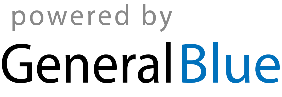 May 1	Labour DayMay 9	Ascension DayMay 20	Whit MondayJun 17	Feast of the Sacrifice (Eid al-Adha)Jun 21	Day of the MartyrsAug 15	AssumptionSep 16	Birthday of Muhammad (Mawlid)Nov 1	All Saints’ DayDec 25	Christmas Day